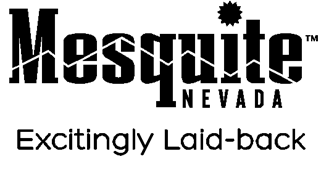 SPATreat yourself at a luxurious Mesquite spa. Get wrapped in sensual seaweed. Pamper your muscles with a massage or mineral bath. Soothe your spirit with a suite of exceptional treatments. Schedule a day or plan an evening session after a day exploring at one of the destination’s spas.The Spa and Salon at CasaBlanca Resort Casino: The Spa and Salon offers both elegance and comfort in a tranquil environment. The world-class spa offers a wide variety of services for men and women alike, specializing in couples treatments. The spa also features therapeutic massages, wraps, scrubs and nourishing facials, along with a full menu of salon services. Indulge in soothing mineral pools, replenishing mineral baths, quiet relaxation room, and the calming steam room throughout the entire day of your service. It is the perfect atmosphere for groups and special event weekends, as well as a great place to unwind after playing a round of golf. For more information, visit www.casablancaresort.com/spa/spa-contact. Spa Eureka: Guests can enjoy massage treatments like hot stone, deep tissue, shiatsu and reflexology. The unique Spa Eureka experience at Eureka Casino Hotel allows guests to choose between multiple locations for their treatment. Guests may elect to have their massage in a poolside cabana, in the comfort of their room or suite, or in a spa treatment room. For more information, visit www.eurekamesquite.com/resort/spa-en.html.